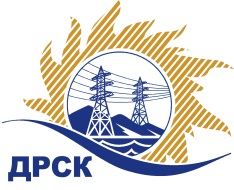 Акционерное Общество«Дальневосточная распределительная сетевая  компания»    (АО «ДРСК»)Протокол № 289/УКС-ВПЗакупочной комиссии о признании открытого запроса предложений  на право заключения договора: «Выполнение мероприятий по технологическому присоединению жилой застройки в г. Находка»  закупка 1729  ГКПЗ 2017 г.  несостоявшимсяСПОСОБ И ПРЕДМЕТ ЗАКУПКИ: Открытый запрос предложений  «Выполнение мероприятий по технологическому присоединению жилой застройки в г. Находка»  закупка 1729   ПРИСУТСТВОВАЛИ:   Члены постоянно действующей Закупочной комиссии АО «ДРСК» 2 уровняВОПРОСЫ, ВЫНОСИМЫЕ НА РАССМОТРЕНИЕ ЗАКУПОЧНОЙ КОМИССИИ: «О признании закупки несостоявшейся» РЕШИЛИ:ВОПРОС №1. «О признании закупки несостоявшейся»Признать открытый запрос предложений несостоявшимся в связи с подачей менее двух предложений. Исп. Ирдуганова И.Н.397-147irduganova-in@drsk.ru  г. БлаговещенскЕИС 31704787718«03»  марта  2017Ответственный секретарь Закупочной комиссии:Елисеева М.Г.  _____________________________